การมีส่วนร่วมของคณะผู้บริหาร ประชุมกับทางหลวงชนบทและชลประทาน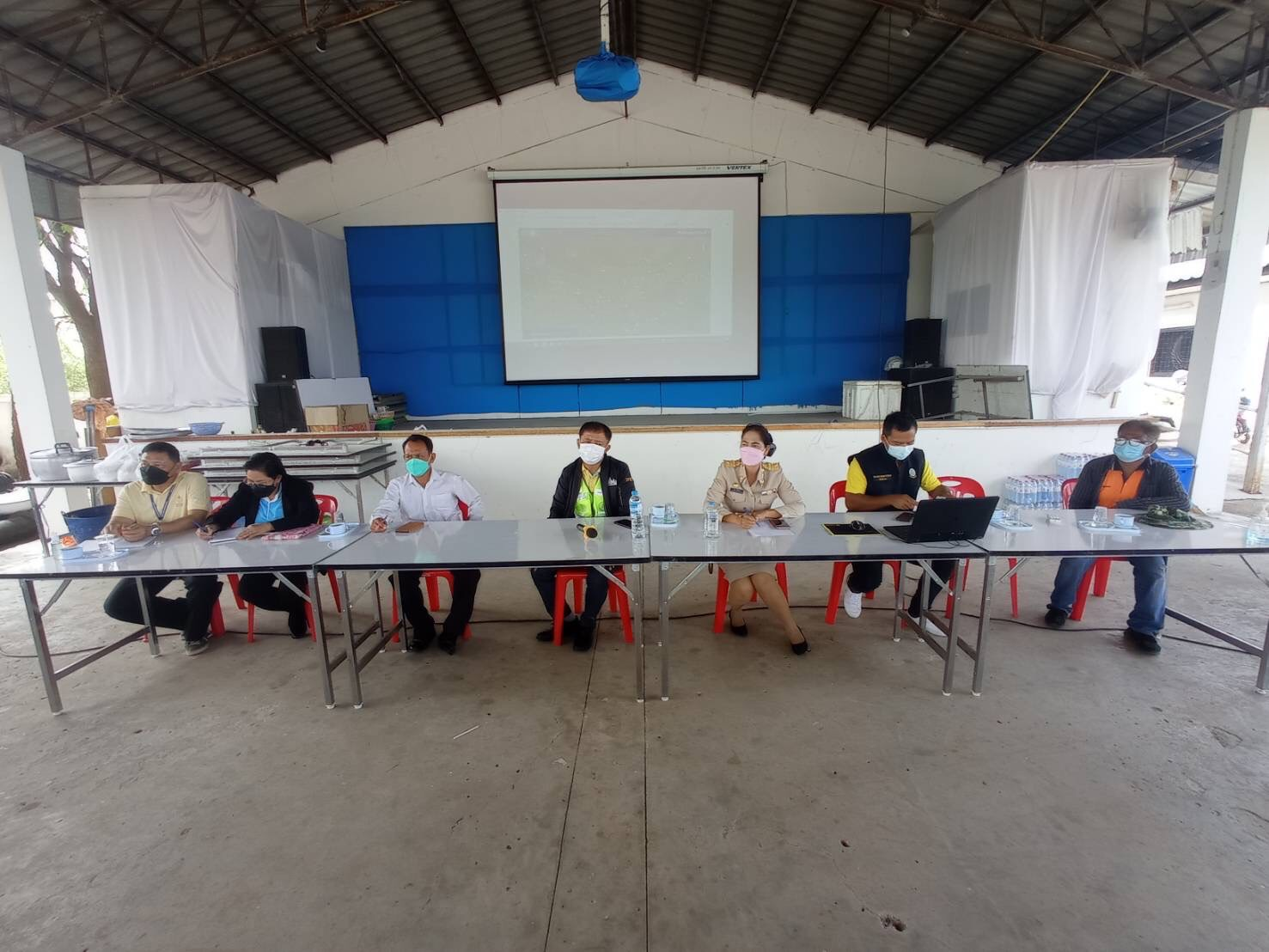 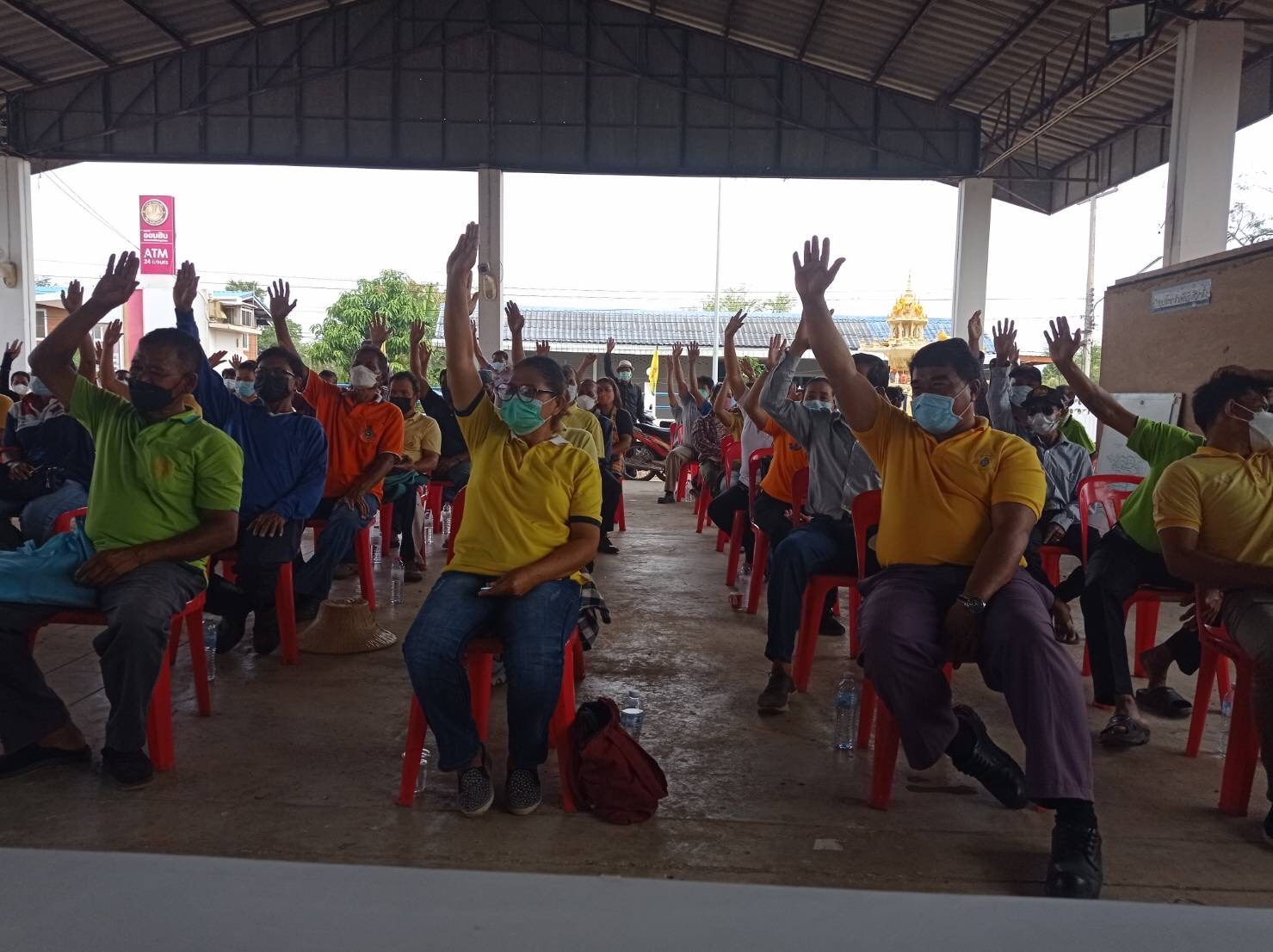 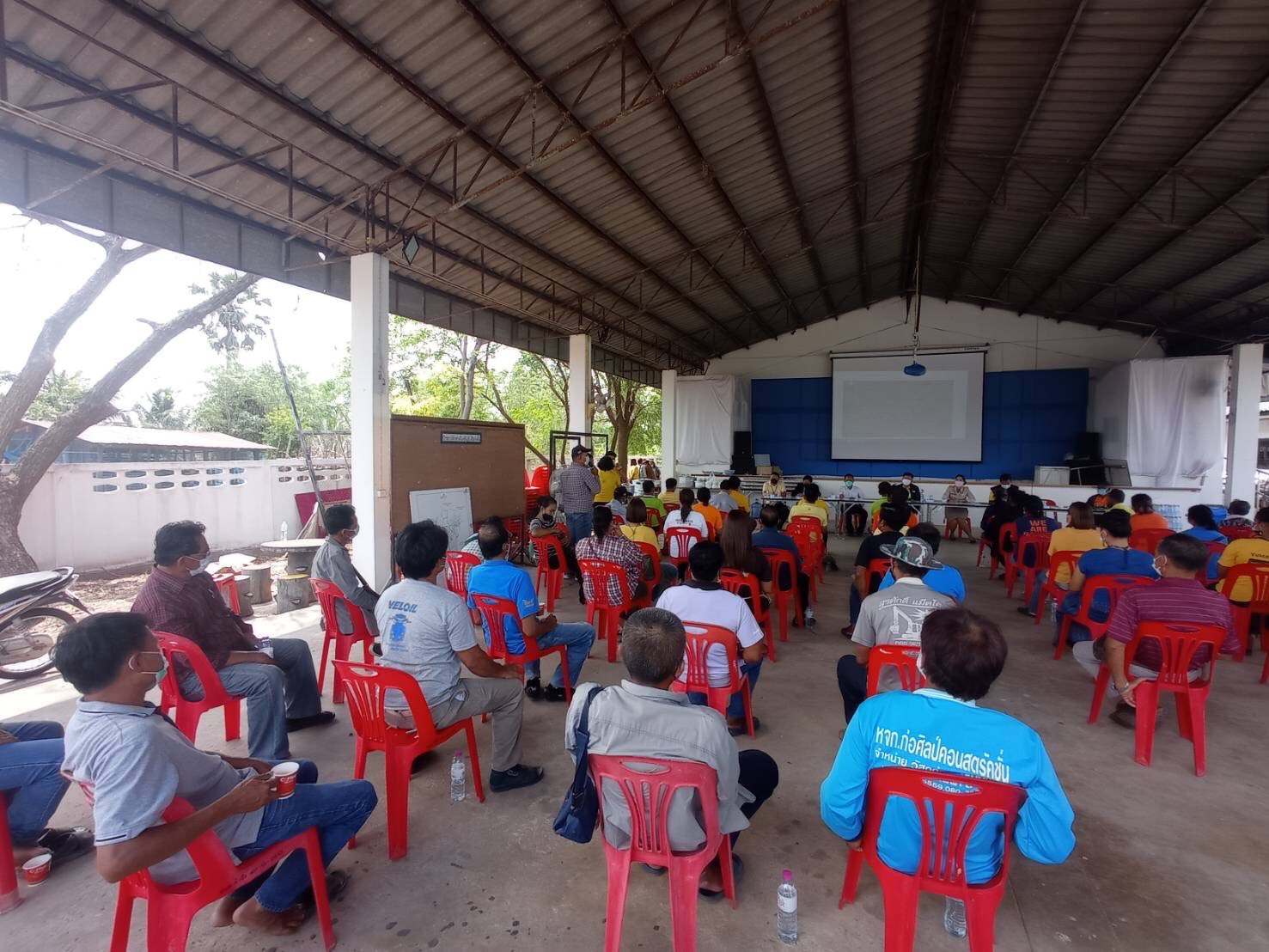 